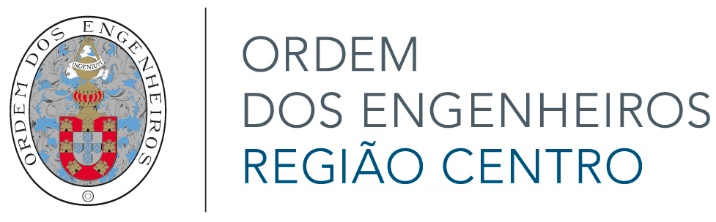 BOLETIM DE INSCRIÇÃOMEMBRO EFETIVO (Art. 7º, n.º 5 do Estatuto da OE) Especialidade __________________________________________   Nome (completo) _____________________________________________________________________________________________________________________________Data Nascimento ____ / ____ / ______   Natural de ____________________   Nacionalidade ______________________N.º Cartão de Cidadão (ou B.I.) __________________________   N.º de Identificação Fiscal _______________________Morada (para correspondência) ________________________________________________________________________________________________________________ Código Postal _______________ Localidade ____________________ Telemóvel ______________   Endereço eletrónico ________________________________________________________Nome do curso ____________________________________________________________________________________Estabelecimento de ensino ___________________________________________________________________________Data da conclusão ____ / ____ / ______   Grau académico __________________________________________________Local de trabalho (entidade) ______________________________________________   Ano de inicio ________________Venho requerer a admissão como MEMBRO EFETIVO da Ordem dos Engenheiros com a dispensa de Estágio Profissional por comprovar mais de cinco anos de atividade profissional na área de Engenharia da Especialidade (Estatuto da Ordem dos Engenheiros, n.º 7, Artigo 20.º).Declaro que tomei conhecimento de que uma imagem da minha assinatura será guardada no respetivo registo de membro na base de dados da Ordem dos Engenheiros e que será utilizada no cartão de membro.Data _____ / ______ / ______   Assinatura:Recebido por ___________________________________________________________ em ______ / _______ / _______Declaro, ao inscrever-me como MEMBRO EFETIVO da Ordem dos Engenheiros, ter recebido um exemplar do Estatuto da Ordem dos Engenheiros (Lei n.º 123/2015 de 2 de setembro), conhecer e aceitar o estipulado no Estatuto, as Normas Deontológicas nele incluídas e os diferentes Regulamentos em vigor e que estatuem a minha atividade profissional como Engenheiro. Assim, ao abrigo do n.º 7, Artigo 20.º do Regulamento do Estatuto da Ordem dos Engenheiros solicito a dispensa da obrigação da conclusão com aproveitamento do Curso de Ética e Deontologia Profissional promovido pela Ordem dos Engenheiros.Data _____ / ______ / ______   Assinatura: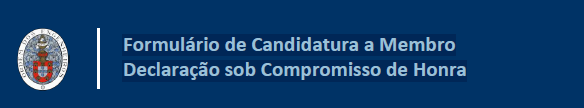 Declaração sob Compromisso de HonraEu ______________________________________________________________________________________________ Licenciado / Mestre / Doutor (riscar o que não interessar) em Engenharia, portador do Cartão de Cidadão (ou BI)(ou BI) n.º ______________________, DECLARO POR MINHA HONRA, que SÃO VERDADEIRAS, todas as informações e descrições contidas nos documentos por mim apresentados para a inscrição como Membro Efetivo da Ordem dos Engenheiros, correspondendo integralmente ao meu percurso académico e profissional.Elementos curriculares entregues:Certificados de habilitações comprovativos da finalização dos ciclos de estudos em engenharia com indicação da respetiva nota final e incluindo a lista das disciplinas frequentadas com indicação do docente responsável, respetivas notas e períodos letivos da frequência (entregar cópia autenticada);Conteúdos programáticos das disciplinas frequentadas;Cópia de relatórios de estágios curriculares frequentados, de projetos efetuados e de dissertações curriculares;Outra informação comprovada relativa a formação adicional adquirida;Outra informação comprovada relativa a atividade profissional em engenharia;Outra (discriminar):____________________________________________________________________________________________________________________________________________________________________________________(local e data)  ________________,  ____/__________/20_________________________________________________________(Assinatura conforme o Cartão de Cidadão (ou BI)GRAU    N1       E1  N2